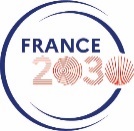 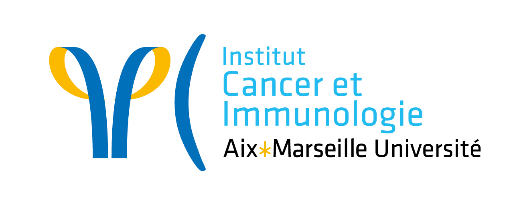 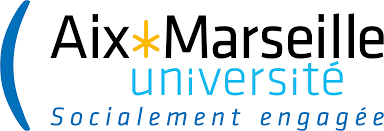 Aix-Marseille Université - Collège DoctoralConcours Graduate School - ICI PhD 2024STUDENT APPLICATION FILEREGISTRATION FORMCANDIDATE PERSONAL INFORMATIONPROJECTCANDIDATE ACADEMIC DIPLOMAS (MASTER, LICENSE and others - Repeat this section, going from latest to oldest)CANDIDATE INTERNSHIP/PROFESSIONAL EXPERIENCEDOCUMENTS REQUIRED: Registration form.Letter of support signed from both thesis co-directors addressing the interdisciplinarity and/or multidisciplinary approach.Letter of recommendation from previous academic supervisor (master professor, externship supervisor, etc.)CV (1 page).Motivation letter from the candidate with professional goals after the thesis.Grades and ranks of last diploma or current grades and ranks certified by diploma manager (if currently engaged in an academic formation).Signed form from “règlement concours PhD Jury ICI” to be handed to the President of the Jury during the audition.Completed application in one unique pdf format only must be submitted no later than May 15,2024 to marie-dominique.franco@univ-amu.fr.Incomplete application will be inadmissible.NAME: FIRST NAME:ADRESS:PHONE NUMBER:E-MAIL: NAME THESIS DIRECTOR:LABORATORY: NAME THESIS CODIRECTOR:LABORATORY:PROJECT TITLE:LEVEL:NAME of the DIPLOMA: UNIVERSITY:MENTION:RANK (rank/total):LABORATORY/COMPANY:MANAGER:DATE:INTERSHIP SUBJECT/POSITION: